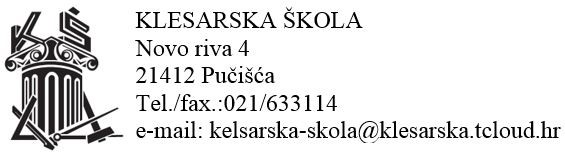 POZIV NA 13. SJEDNICU NASTAVNIČKOG  VIJEĆA ČLANOVIMA NASTAVNIČKOG VIJEĆA 20.5.2020  S POČETKOM U 19:00 SATI ON LINEPredloženi dnevni red sjednice:Usvajanje zapisnika sa prošle sjednice Nastavničkog VijećaIzbor udžbenikaZavršni razredi – realizacija sati i plan radaOpće upute o uvjetima radaRaznoRavnateljica Tamara Plastić